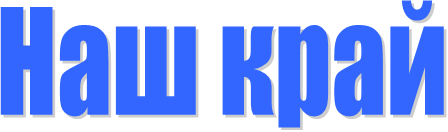                                          Официальный информационный  бюллетень                     Учредитель: Совет депутатов Чухломского сельского поселения                                Чухломского муниципального района Костромской областиспецвыпускКостромская межрайонная природоохранная прокуратура разъясняетФедеральным законом от 19.12.2022 № 519-ФЗ внесены изменения в Федеральный закон «О внесении изменений в отдельные законодательные акты Российской Федерации в целях устранения противоречий в сведениях государственных реестров и установления принадлежности земельного участка к определенной категории земель».Срок приведения субъектами Российской Федерации сведений государственного лесного реестра в соответствие со сведениями ЕГРН, в том числе в части в части сведений об особо охраняемых природных территориях, территориях объектов культурного наследия, расположенных в границах лесного фонда, о границах таких территорий и об ограничениях по использованию лесных участков, расположенных в указанных границах продлен до 1 января 2026 года.«Лесная амнистия» предусматривает, что в случае, если в соответствии со сведениями, содержащимися в государственном лесном реестре, лесном плане субъекта Российской Федерации, земельный участок относится к категории земель лесного фонда, а в соответствии со сведениями ЕГРН, правоустанавливающими или правоудостоверяющими документами на земельные участки этот земельный участок отнесен к иной категории земель, принадлежность земельного участка к определенной категории определяется в соответствии со сведениями, указанными в правоустанавливающих документах на земельные участки, при отсутствии таких сведений в ЕГРН.Норма о приоритете ЕГРН при определении принадлежности земельного участка к определенной категории земель применяется в случае, если права правообладателя на земельный участок возникли до 1 января 2016 года.Костромской межрайонный природоохранный прокурор разъясняет правила проведения контрольных мероприятий в 2023 годуВ 2023 году в соответствии с постановлением Правительства РФ от 01.10.2022 № 1743 «О внесении изменений в постановление Правительства Российской Федерации от 10 марта 2022 г. № 336» большая часть предприятий, оказывающих негативное воздействие на окружающую среду, освобождаются от плановых проверок.В 2023 г. плановые проверки и плановые контрольные мероприятия будут проводить только в отношении предприятий и организаций чрезвычайно высокого и высокого риска, а также опасных производственных объектов II класса опасности и гидротехнических сооружений II класса.То есть, предприятия и организации, деятельность которых не отнесена к категориям чрезвычайно высокого и высокого риска, а также объекты которых не являются опасными производственным объектами II класса опасности и гидротехническими сооружениями II класса планово проверяться не будут.Вместе с тем, предприятиям и организациям, в отношении которых планируется проверка, дается возможность обратиться в контрольный орган с просьбой о проведении профилактического визита. Однако, такой вид проверки не предполагает штрафных санкций по результатам контрольного мероприятия.Дошкольные и общеобразовательные учреждения чрезвычайно высокого и высокого риска также будут освобождены от плановых проверок в 2023 г. Но в их отношении может быть проведен профилактический визит, от проведения которого они не вправе отказаться. Однако следует иметь ввиду, что у контролирующих органов остается возможность провести внеплановые мероприятия (при наличии для этого достаточно оснований и при согласовании с прокурором) для выявления и пресечения нарушений в деятельности природопользователей.Официальный информационный бюллетень утвержден  решением Совета депутатов Чухломского сельского поселения Чухломского муниципального района Костромской области за № 4 от 25.11.2010г   Тираж 7 экземпляров. Адрес издательства: 157130  Костромская область Чухломский район д. Тимофеевское ул. Центральная, д.1. Контактный телефон  2-14-45. Ответственный за выпуск: Администрация Чухломского сельского поселения